АДМИНИСТРАЦИЯ  СНЕГИРЕВСКОГО СЕЛЬСКОГО ПОСЕЛЕНИЯ ШУМЯЧСКОГО РАЙОНА СМОЛЕНСКОЙ ОБЛАСТИПОСТАНОВЛЕНИЕот 05 марта  2024 года                                                                       № 16           В соответствии с Федеральным законом от 2 марта 2007 года N 25-ФЗ "О муниципальной службе в Российской Федерации"; законом Смоленской области от 29.11.2007 N 121-з "О пенсии за выслугу лет, выплачиваемой лицам, замещавшим муниципальные должности, должности муниципальной службы (муниципальные должности муниципальной службы) в Смоленской области"; руководствуясь Уставом Снегиревского сельского поселения Шумячского района Смоленской области ,Администрация Снегиревского  сельского поселения Шумячского района Смоленской  области   ПОСТАНОВЛЯЕТ:1. Внести в  Административный   регламент  Администрации  Снегиревского сельского  поселения  Шумячского  района  Смоленской  области  по  представлению муниципальной      услуги   «Назначение,  расчет и  выплата  пенсии за выслугу  лет лицам, замещавшим  муниципальные должности,  должности  муниципальной службы (муниципальные   должности  муниципальной  службы)  в Администрации  Снегиревского  сельского поселения  Шумячского  района Смоленской области, утвержденный постановлением Администрации Снегиревского сельского поселения Шумячского района Смоленской области от 02.02.2017г. № 9 следующие изменения:      1.1.  пункт 2.6 изложить в следующей редакции:     «Заявитель для предоставления ему муниципальной услуги представляет специалисту лично, по почте, по электронной почте следующие документы :     - заявление в письменной форме о назначении пенсии за выслугу лет;     - документ, удостоверяющий личность заявителя и место его жительства;     - документ, подтверждающий стаж, дающий право на назначение пенсии  за выслугу лет;     - трудовую книжку установленного образца (за периоды до 1 января 2020 года).     Заявитель вправе по собственной инициативе представить в уполномоченный орган:     - справку о пенсии;     - сведения о трудовой деятельности заявителя за период с 1 января 2020 года, предоставленные органов, осуществляющим  пенсионное обеспечение в соответствии с федеральным законом;     - документ, подтверждающий регистрацию заявителя по месту жительства  (месту пребывания), выданный территориальным органом федерального органа исполнительной власти  в сфере внутренних дел.     Запрещено требовать от заявителя:      - предоставления документов, не предусмотренных настоящим Административным регламентом;     - предоставления документов и информации,  которые находятся в распоряжении органов, предоставляющих муниципальные услуги, иных государственных органов, органов местного самоуправления, организаций, в соответствии с нормами правовыми актами Российской Федерации, нормативными правовыми актами субъектов Российской Федерации, муниципальными правовыми актами;     - предоставление сведений о трудовой деятельности за период с 1 января 2020 года, выданных органов, осуществляющим пенсионное обеспечение в соответствии с федеральным законом.».     1.2. Пункт 3.3.5 слова «пяти рабочих дней»  заменить словами  «трех рабочих дней». 2. Настоящее постановление вступает  в  силу  после дня его официального опубликования в печатном средстве массовой информации органов местного самоуправления Снегиревского сельского поселения Шумячского района Смоленской области «Информационный вестник Снегиревского сельского поселения».     3. Контроль за исполнением настоящего постановления оставляю за собой.Глава муниципального образованияСнегиревского сельского поселенияШумячского района Смоленской области                                                 В.А.ТимофеевО внесении изменений в Административный регламент Администрации Снегиревского сельского поселения Шумячского района Смоленской области по предоставлению муниципальной услуги «Назначение, расчет и выплата пенсии за выслугу лет лицам, замещавшим муниципальные должности, должности муниципальной службы (муниципальные должности муниципальной службы) в Администрации Снегиревского сельского поселения Шумячского района Смоленской области »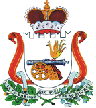 